Bekkur:   2. bekkur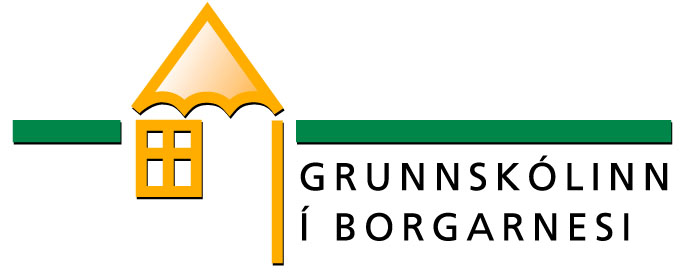 Námsgrein:  LeikfimiKennarar:  Hanna S. Kjartansdóttir og Kristín FrímannsdóttirTímafjöldi: 2 Bekkur:   2. bekkurNámsgrein:  LeikfimiKennarar:  Hanna S. Kjartansdóttir og Kristín FrímannsdóttirTímafjöldi: 2 Bekkur:   2. bekkurNámsgrein:  LeikfimiKennarar:  Hanna S. Kjartansdóttir og Kristín FrímannsdóttirTímafjöldi: 2 Bekkur:   2. bekkurNámsgrein:  LeikfimiKennarar:  Hanna S. Kjartansdóttir og Kristín FrímannsdóttirTímafjöldi: 2 Námsgögn:   Öll almenn áhöld íþróttahúsa.Námsgögn:   Öll almenn áhöld íþróttahúsa.Námsgögn:   Öll almenn áhöld íþróttahúsa.Námsgögn:   Öll almenn áhöld íþróttahúsa.Lykilhæfni:   Unnið er eftir lykilhæfniviðmiðum Grunnskólans í BorgarnesiLykilhæfni:   Unnið er eftir lykilhæfniviðmiðum Grunnskólans í BorgarnesiLykilhæfni:   Unnið er eftir lykilhæfniviðmiðum Grunnskólans í BorgarnesiLykilhæfni:   Unnið er eftir lykilhæfniviðmiðum Grunnskólans í BorgarnesiNámsflokkarHæfniviðmiðKennsluhættirNámsmatLíkamsvitund, leikni og afkastageta Að nemandi getigeti tekið þátt í æfingum sem auka þrek og hreysti, lipurð og samhæfingu. sé fær um að framkvæma ýmsar hreyfingar sem snúa að þeim íþróttagreinum sem unnið er að. leggi sig fram og taki þátt í þeim æfingum sem verið er að gera.lKennari leggur fyrir verklegar æfingar fyrir nemendur og útskýrir þær munnlega eða með sýnikennslu. Símat, virkni nemenda í tímumFélagslegir þættirGeti farið eftir leikreglum og fyrirmælumGeti tekið tapi sem og sigriPara og/eða hópleikir, æfingar og stöðvaþjálfunHeilsa og efling þekkingarhafi skilning á grunnreglum leikja og hinna ýmsu íþróttagreina Kenndir eru mismunandi hreyfileikir og færni sem þjálfa almennan hreyfiþroskaÖryggis og skipulagsreglur.fari eftir reglum kennara, íþróttahúsa og sundstaða mæti í viðeigandi fatnaði í íþróttatímaÚtskýrðar reglur í íþróttasal og sundlaugLykilhæfin – tjáning og miðlunhlustað eftir upplýsingum og rökum í samræðum.Lykilhæfin – skapandi og gagnrýnin hugsunGeti gert sér grein fyrir að iðulega er hægt að komast að fleiri en einni niðurstöðu við úrlausn verkefna og að læra má af mistökum og nýta það á skapandi hátt.Lykilhæfni – sjálfstæði og samvinnaGeti tekið leiðsögn á jákvæðan hátt.Lykilhæfin – ábyrgð og mat á eigin vinnuGeti gert sér grein fyrir styrkleikum sínum og hvar hann getur gert betur í námi.